附件 1家庭教育专业委员会单位会员申请表单位名称单位名称法人通信地址通信地址邮编成立时间成立时间申报会员类型申报会员类型申报会员类型会员 理事 常务理事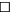 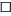 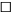 会员 理事 常务理事单位性质单位性质研究机构□   院校（本科院校  职业院校□ 社区院校□ 中小学校□  幼儿园□）企业（国企□  民企□  合资□） 其它研究机构□   院校（本科院校  职业院校□ 社区院校□ 中小学校□  幼儿园□）企业（国企□  民企□  合资□） 其它研究机构□   院校（本科院校  职业院校□ 社区院校□ 中小学校□  幼儿园□）企业（国企□  民企□  合资□） 其它研究机构□   院校（本科院校  职业院校□ 社区院校□ 中小学校□  幼儿园□）企业（国企□  民企□  合资□） 其它研究机构□   院校（本科院校  职业院校□ 社区院校□ 中小学校□  幼儿园□）企业（国企□  民企□  合资□） 其它研究机构□   院校（本科院校  职业院校□ 社区院校□ 中小学校□  幼儿园□）企业（国企□  民企□  合资□） 其它研究机构□   院校（本科院校  职业院校□ 社区院校□ 中小学校□  幼儿园□）企业（国企□  民企□  合资□） 其它单位负责人单位负责人姓 名办公电话办公电话单位负责人单位负责人职 务办公邮箱办公邮箱单位负责人单位负责人行政级别手 机手 机联 系 人联 系 人姓 名部 门部 门联 系 人联 系 人职 务办公电话办公电话联 系 人联 系 人手 机办公邮箱办公邮箱入 会 申 请备 注申 请 与 审 核 意 见申请单位 （盖章） 年   月   日申请单位 （盖章） 年   月   日申请单位 （盖章） 年   月   日申请单位 （盖章） 年   月   日中国成人教育协会 （盖章） 年   月   日中国成人教育协会 （盖章） 年   月   日中国成人教育协会 （盖章） 年   月   日中国成人教育协会 （盖章） 年   月   日